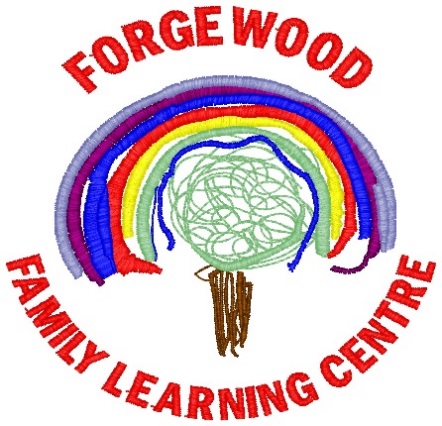 October/November 2018 Newsletter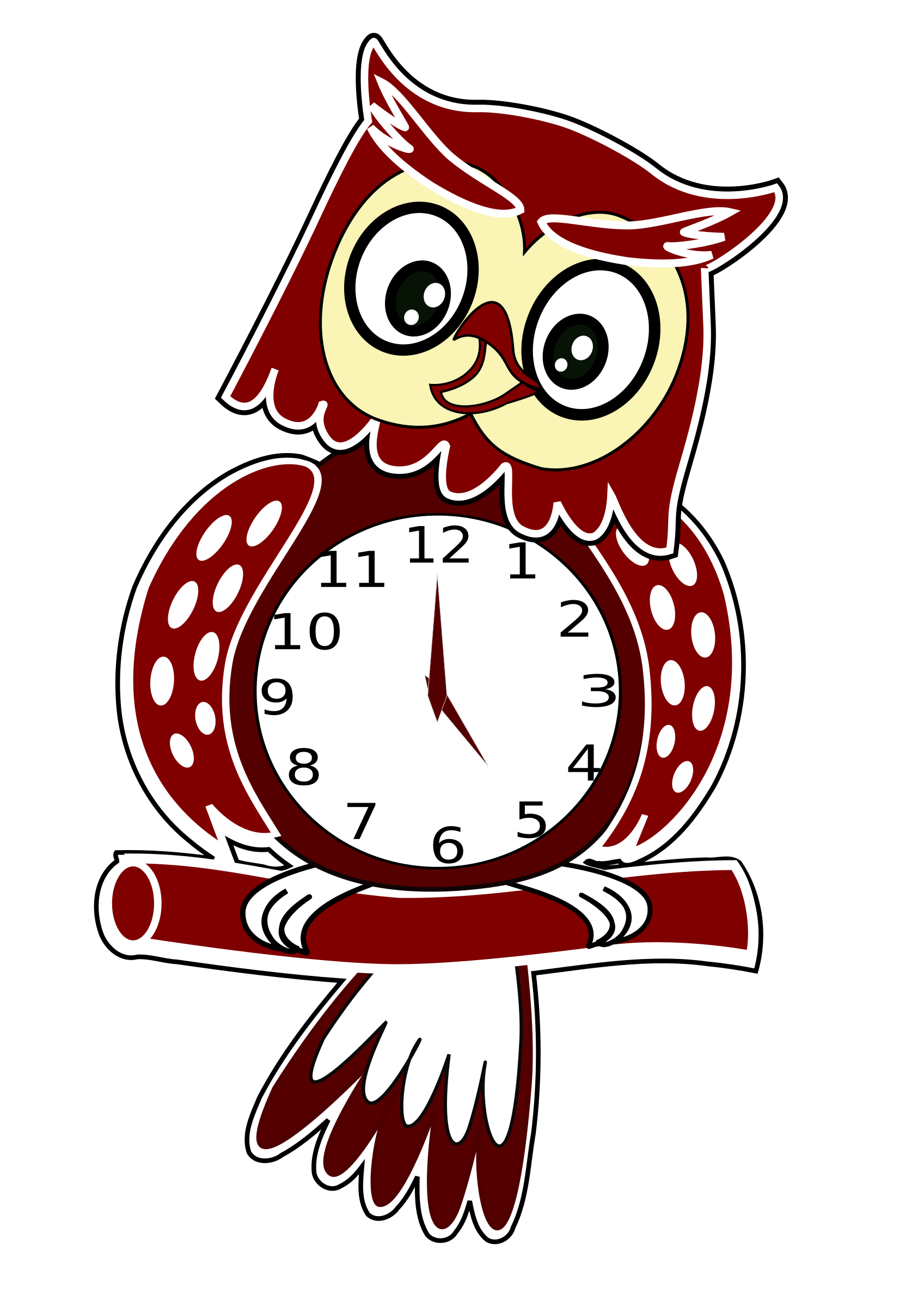 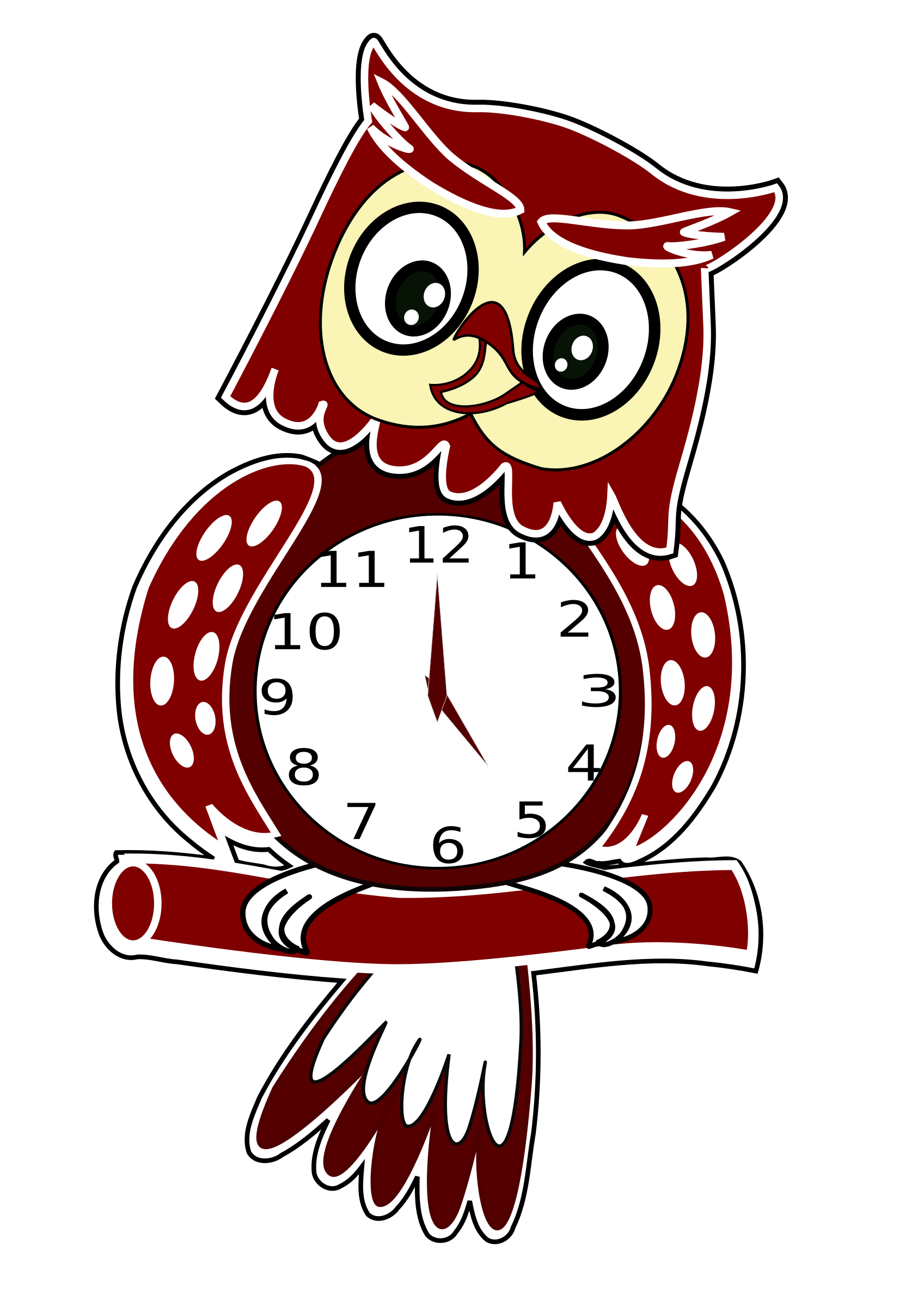 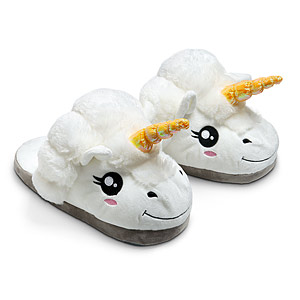 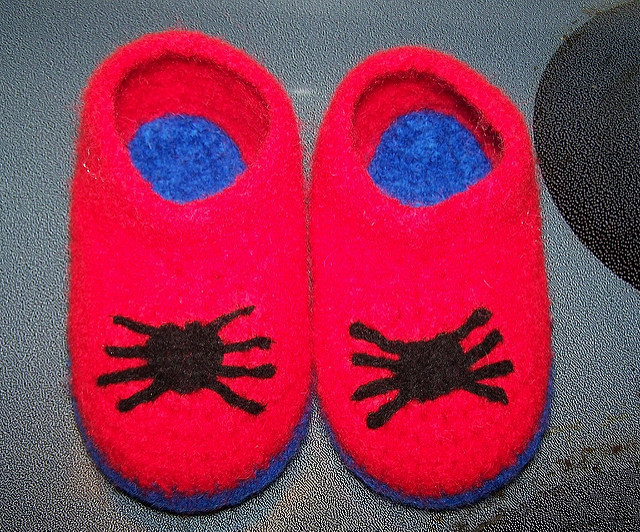 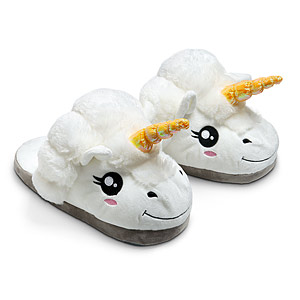 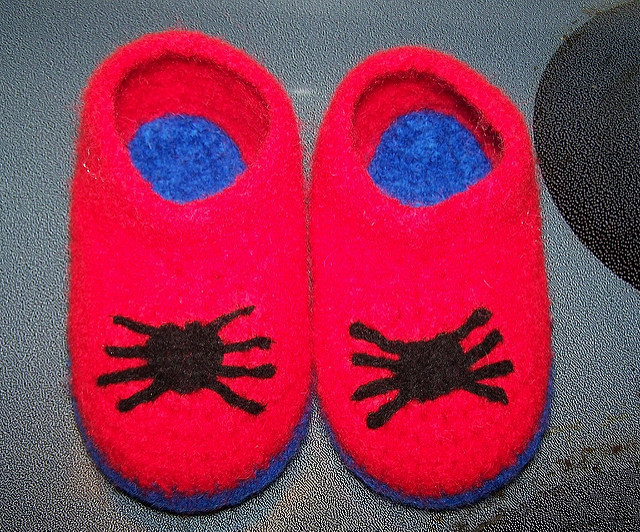 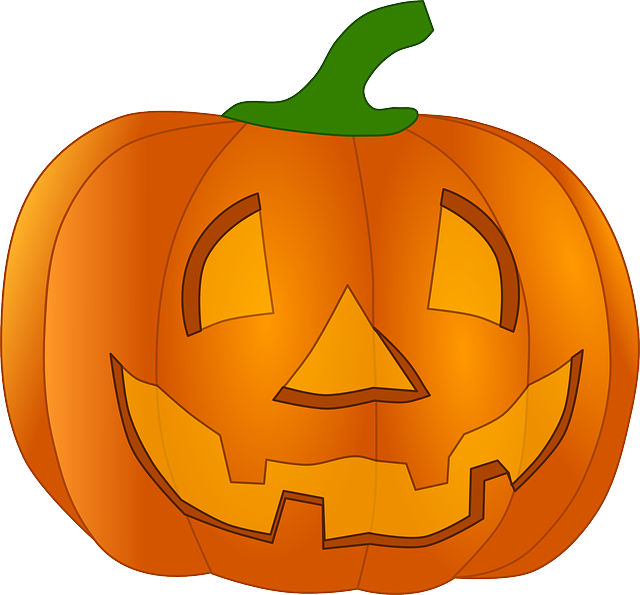 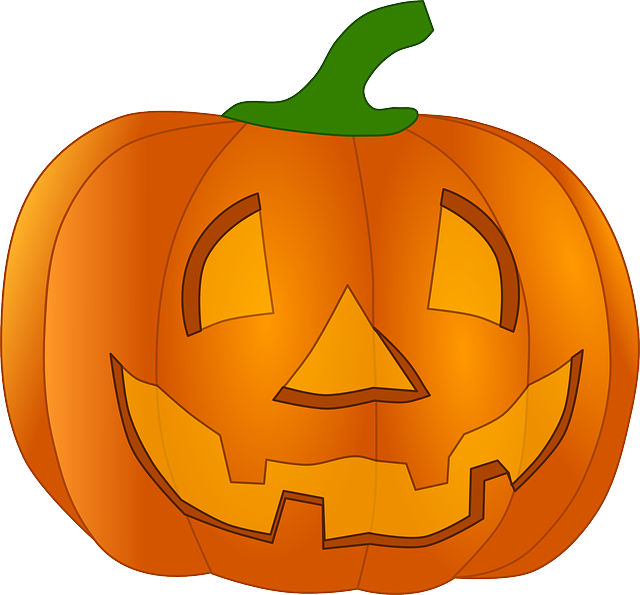 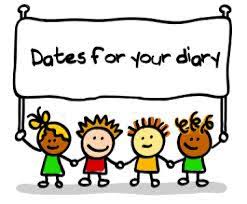 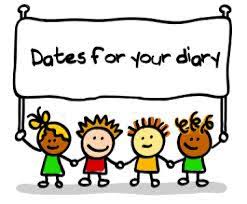 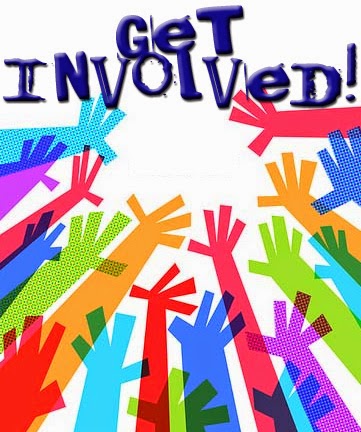 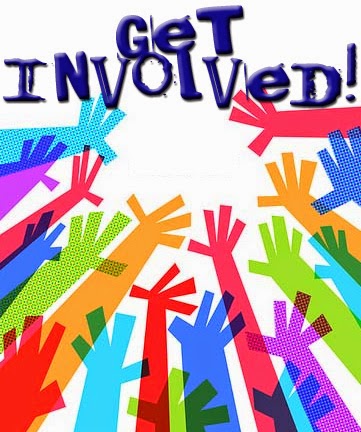 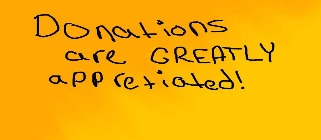 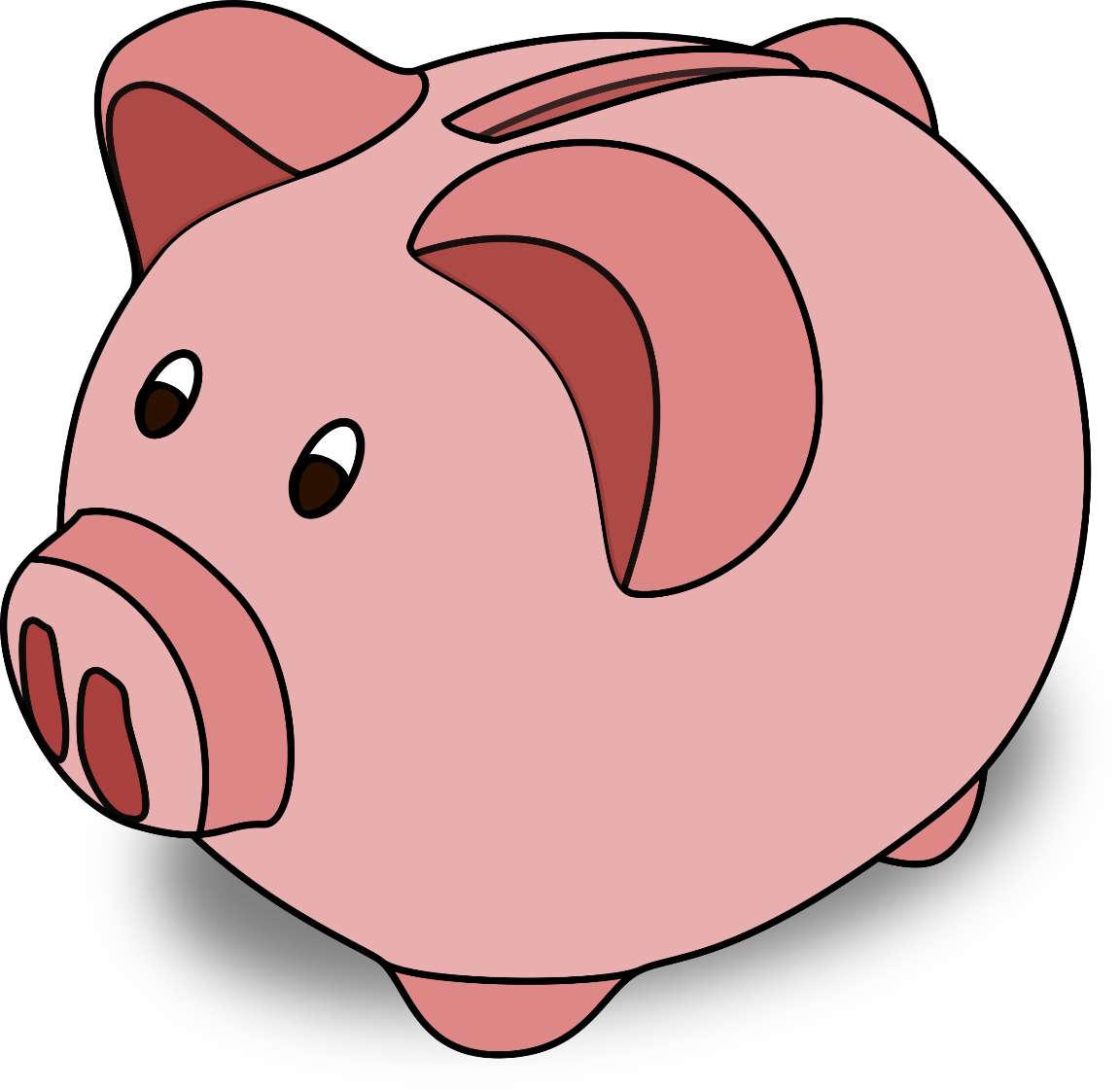 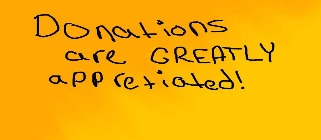 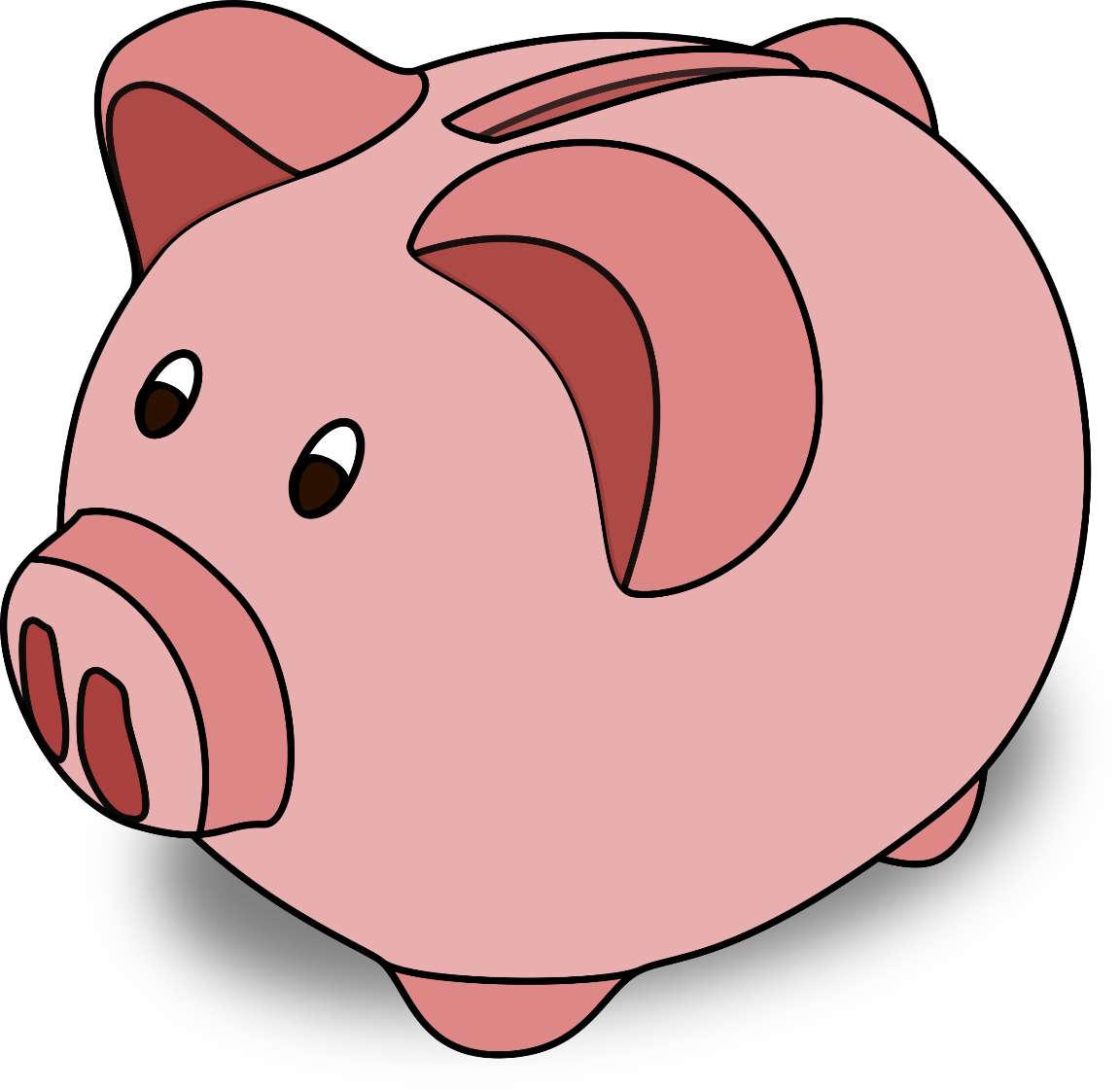 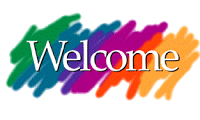 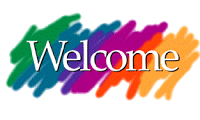 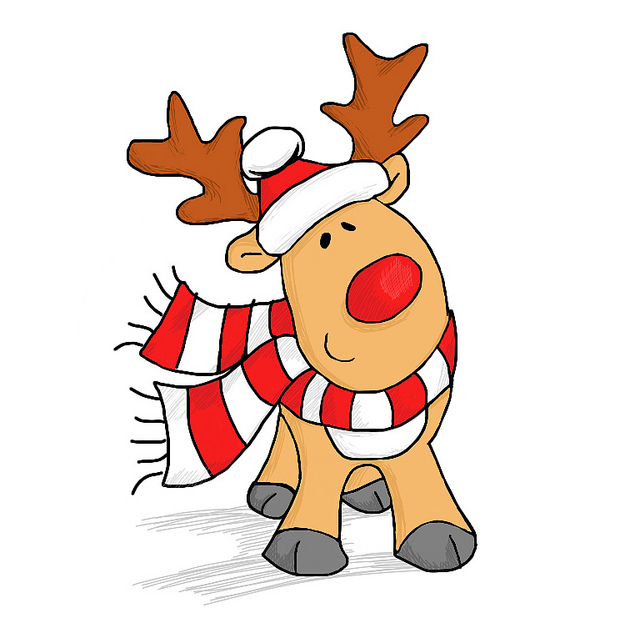 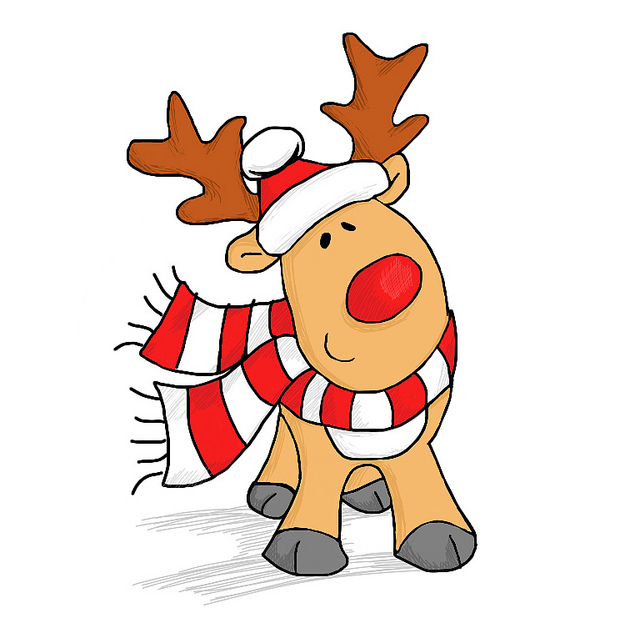 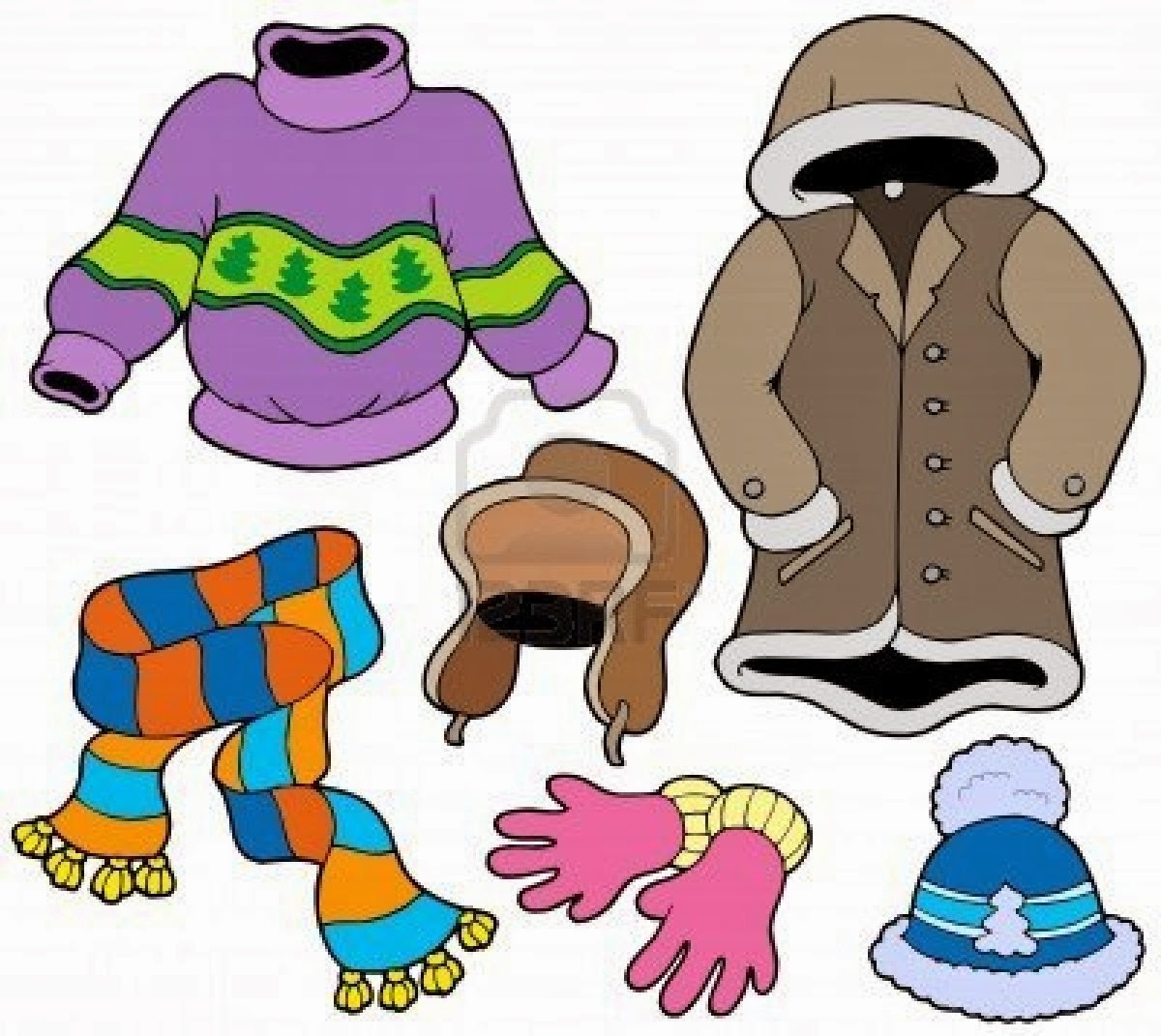 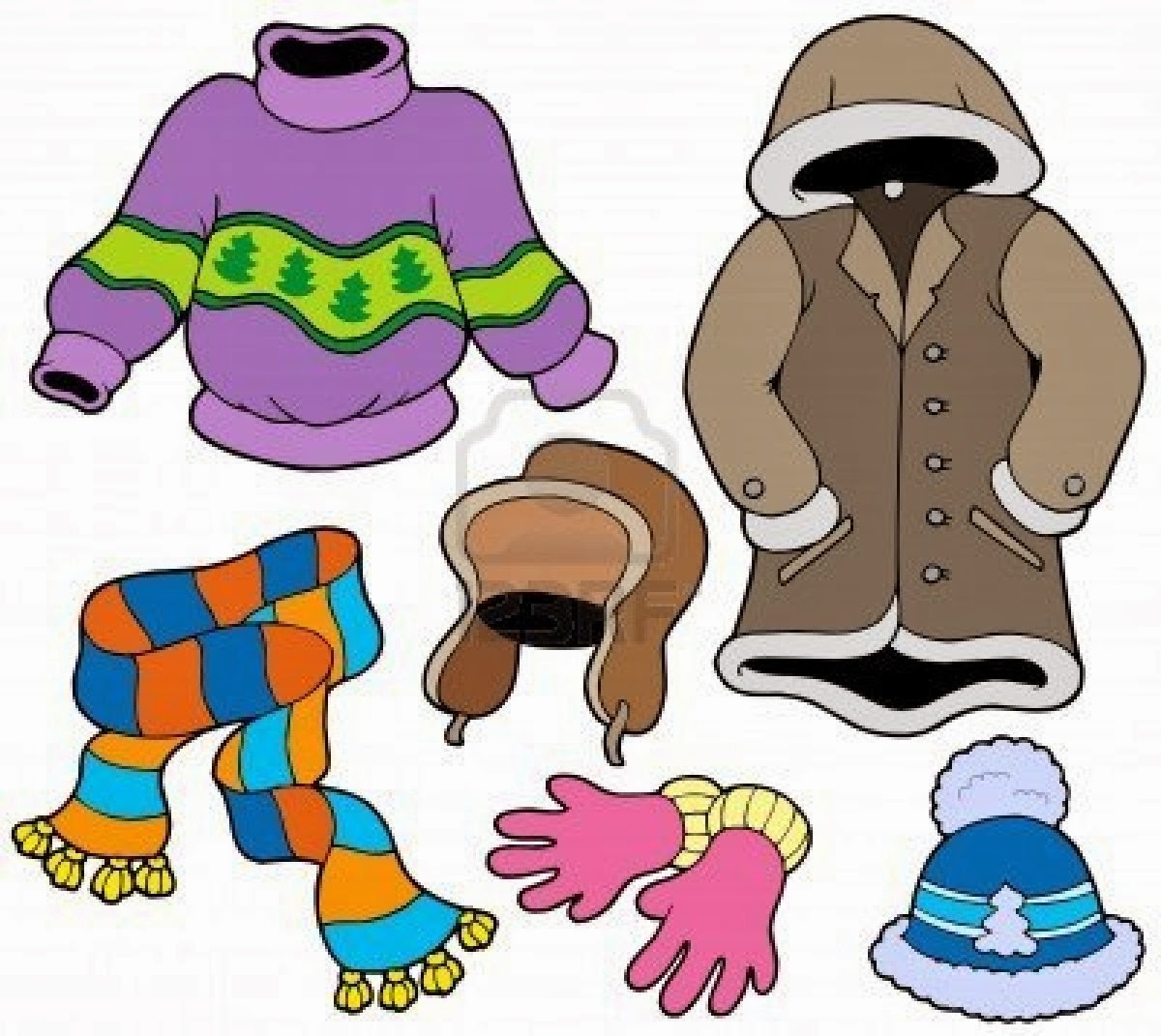 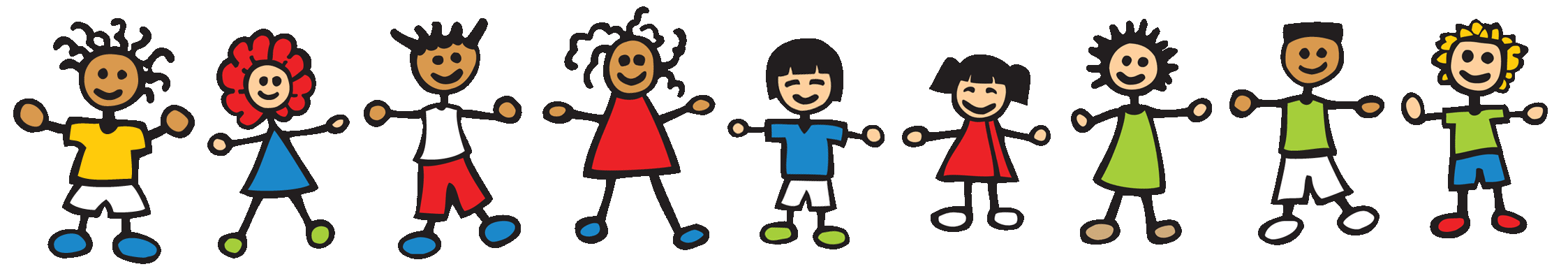 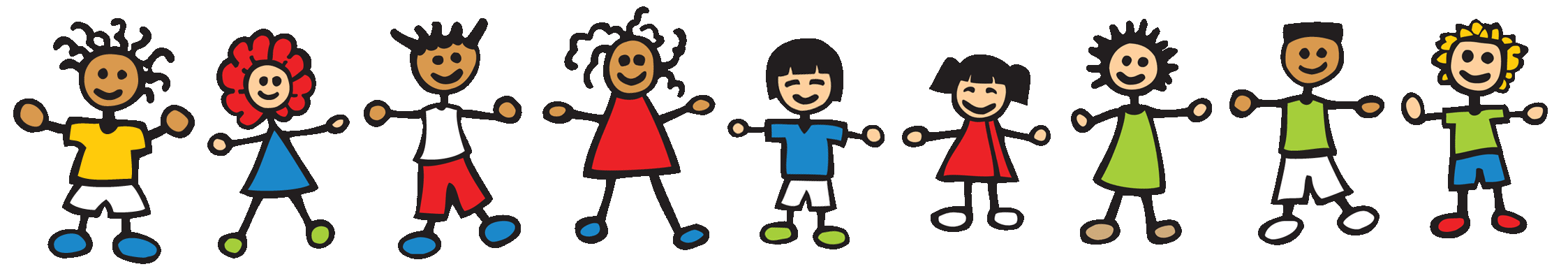                       600hrs Early Learning & Childcare for 2-year olds.You or a family member’s child could be entitled to almost 600 hours per year free early learning and childcare under the new criteria. Your 2-year-old may be eligible if one of the following apply.  You are in receipt of one of these benefits: Income Support Income based job seekers allowance Any income related element of the Employment and Support Allowance Child Tax Credit but not Working Tax Credit and your income is less than £16,010 per year Maximum Child Tax Credit and maximum Working Tax Credit and your income is less than £6,240 Support under Part VI of the Immigration and Asylum Act 1999 Or they are: Looked after Under a kinship care order Live with a Parent Appointed Guardian For more information on how to apply speak to Jackie, Louise or you can speak with NLC support staff on 01236 812281.  For more information visit: northlan.gov.uk/familyinformationservice or earlylearningandchildcare.scot 